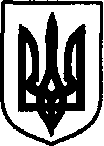 УКРАЇНАДунаєвецька міська рада VII скликанняР І Ш Е Н Н Ятридцять дев’ятої (позачергової) сесії22 cерпня 2018 р.                                     Дунаївці	                                                 №27-39/2018рПро затвердження технічної документації із землеустрою щодо встановлення меж земельної ділянки в натурі (на місцевості) та про передачу в постійне користування земельних ділянокРозглянувши клопотання директора комунальної установи Дунаєвецької міської ради «Дунаєвецький міський центр фізичного здоров'я населення «Спорт для всіх» про затвердження технічної документації із землеустрою щодо встановлення меж земельної ділянки в натурі (на місцевості) та про передачу в постійне користування земельних ділянок, на яких розташовані сільські стадіони, керуючись пунктом 34 частини 1 статті 26 Закону України «Про місцеве самоврядування в Україні», статтями 12, 116, 118, 123 Земельного кодексу України, враховуючи пропозиції спільного засідання постійних комісій від 22.08.2018 р., міська радаВИРІШИЛА:1. Затвердити технічні документації із землеустрою щодо встановлення меж земельної ділянки в натурі (на місцевості).2. Передати в постійне користування комунальній установі Дунаєвецької міської ради «Дунаєвецький міський центр фізичного здоров'я населення «Спорт для всіх»:земельну ділянку (кадастровий номер 6821880600:01:011:0033) площею 0,6013 га для будівництва та обслуговування інших будівель громадської забудови (для обслуговування стадіону) в с.Великий Жванчик;земельну ділянку (кадастровий номер 6821880900:01:006:0017) площею 0,8917 га для будівництва та обслуговування інших будівель громадської забудови (для обслуговування стадіону) в с.Велика Побійна;земельну ділянку (кадастровий номер 6821881500:05:006:0104) площею 1,2666 га для будівництва та обслуговування інших будівель громадської забудови (для обслуговування стадіону) в с.Воробіївка;земельну ділянку (кадастровий номер 6821881800:01:022:0004) площею 0,8345 га для будівництва та обслуговування інших будівель громадської забудови (для обслуговування стадіону) в с.Голозубинці;земельну ділянку (кадастровий номер 6821883000:01:019:0016) площею 0,8136 га для будівництва та обслуговування інших будівель громадської забудови (для обслуговування стадіону) в с.Зеленче;земельну ділянку (кадастровий номер 6821884400:01:001:0012) площею 1,0661 га для будівництва та обслуговування інших будівель громадської забудови (для обслуговування стадіону) в с.Лисець;земельну ділянку (кадастровий номер 6821885900:01:007:0105) площею 1,3248 га для будівництва та обслуговування інших будівель громадської забудови (для обслуговування стадіону) в с.Миньківці;земельну ділянку (кадастровий номер 6821889500:01:018:0029) площею 1,4106 га для будівництва та обслуговування інших будівель громадської забудови (для обслуговування стадіону) в с.Чаньків;земельну ділянку (кадастровий номер 6821880200:01:027:0007) площею 1,0361 га для будівництва та обслуговування інших будівель громадської забудови (для обслуговування стадіону) в с.Ганнівка.3. Комунальній установі Дунаєвецької міської ради «Дунаєвецький міський центр фізичного здоров'я населення «Спорт для всіх» здійснити державну реєстрацію права на земельні ділянки.4. Направити рішення Дунаєвецькому відділенню Кам’янець-Подільської об’єднаної державної податкової інспекції.5. Контроль за виконанням рішення покласти на земельно-архітектурний відділ апарату виконавчого комітету Дунаєвецької міської ради (В.Макогончук) та постійну комісію з питань містобудування, будівництва, агропромислового комплексу, земельних відносин та охорони навколишнього природного середовища (голова комісії С.Кобилянський).Міський голова 	В. Заяць